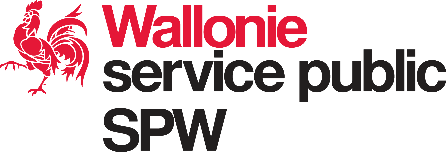 SERVICE PUBLIC DE WALLONIEEERDIRECTION DES LICENCES D’ARMES____________________________________________________________________________ENGAGEMENT RELATIF AU TRANSFERT DE TECHNOLOGIE (intra-UE)Le soussigné :NOM		: _________________________________________________PRENOM		: _________________________________________________Agissant au nom du fournisseur	: _________________________________________________dont l’adresse est 	: _________________________________________________	  _________________________________________________en qualité d’administrateur responsable pour les exportations, importations, transits et transferts des produits liés à la défense et de la technologie y afférentesollicite l'autorisation de transférer la technologie suivante :Description générique	: _________________________________________________	: N° de la liste de contrôle (1) 	:_________________________________________________Quantité	: _________________________________________________Valeur 	: _________________________________________________à destination de :Pays	: _________________________________________________Destinataire	: _________________________________________________Adresse 		: _________________________________________________	_________________________________________________Domaine d’activité	: _________________________________________________(1)  Liste commune des équipements militaires de l’Union EuropéenneSERVICE PUBLIC DE WALLONIEEERDIRECTION DES LICENCES D’ARMES____________________________________________________________________________Utilisation finale de la technologie : ________________________________________________	_________________________________________________Adresse d’utilisation finale		 _________________________________________________	_________________________________________________joint le certificat d’utilisation final émit pour cette opération.s'engage formellement :	5.1 : à transférer la technologie conformément à la demande de licence de transfert de technologie ci-jointe et aux documents annexés;	5.2 	: à ne pas livrer à un autre destinataire que celui désigné ci-avant.déclare en outre avoir connaissance de la législation relative à l'importation, à l'exportation, au transit et au transfert de produits liés à la défense (Décret du 21 juin 2012 relatif à l'importation, à l'exportation, au transit et au transfert d'armes civiles et de produits liés à la défense).S’engage à informer le(s) destinataire(s) que toute réexportation de la technologie concernée vers des pays hors-UE ne peut se réaliser que moyennant l’accord préalable de la Région Wallonne.Fait à	__________________________ ,  le  ________________________________________Signature du demandeur :